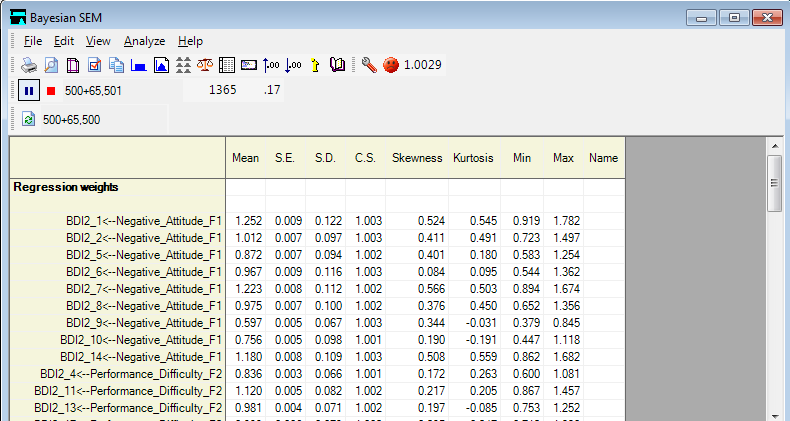 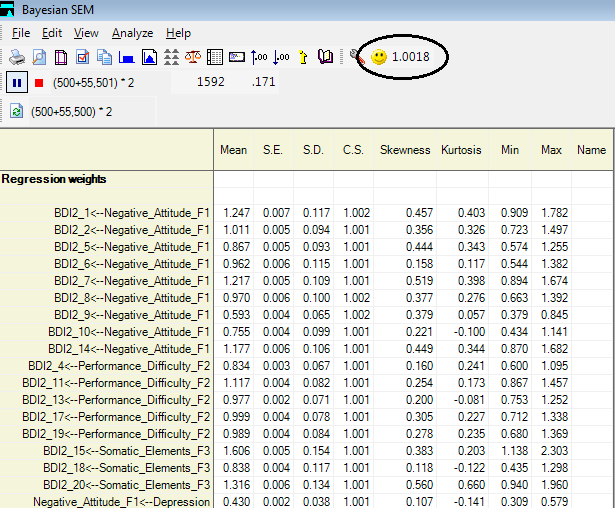 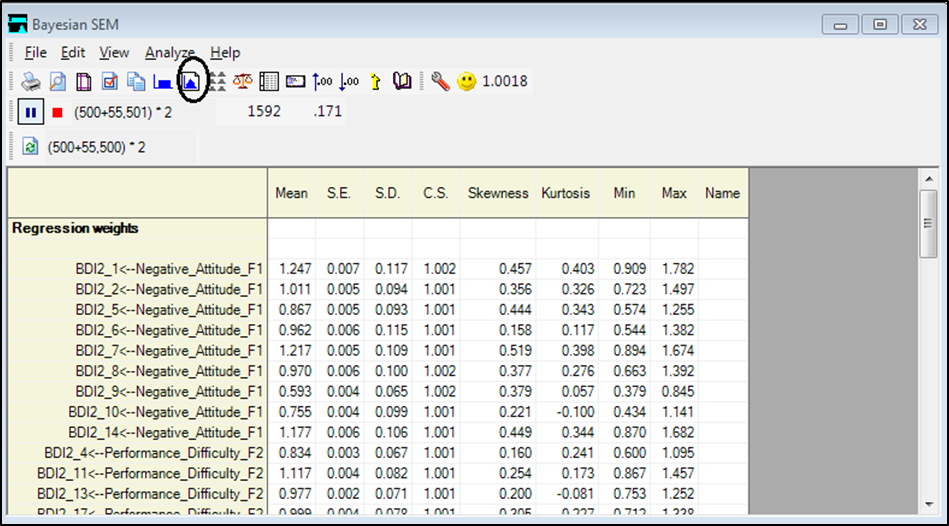 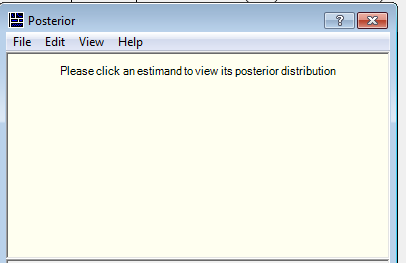 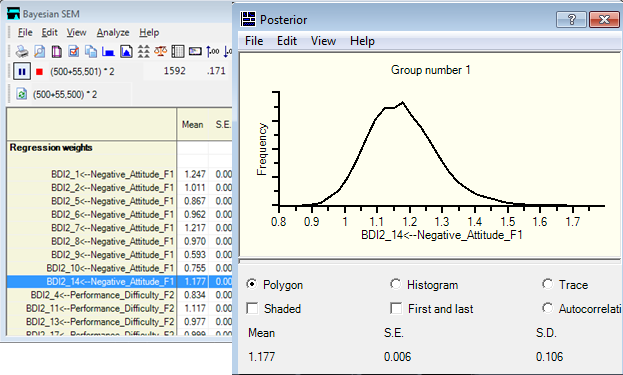 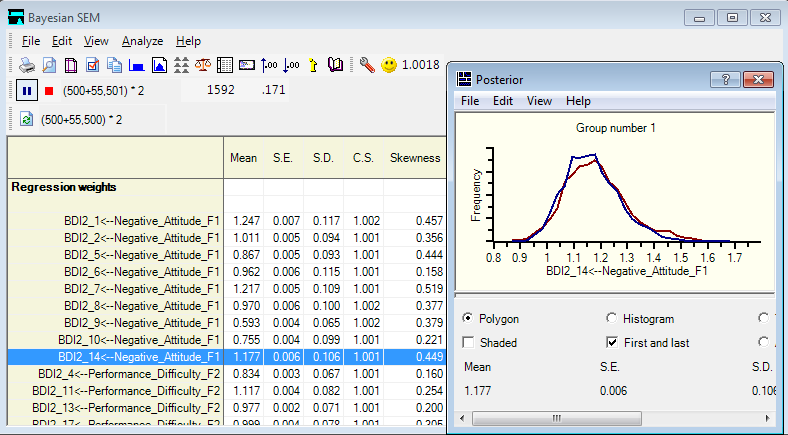 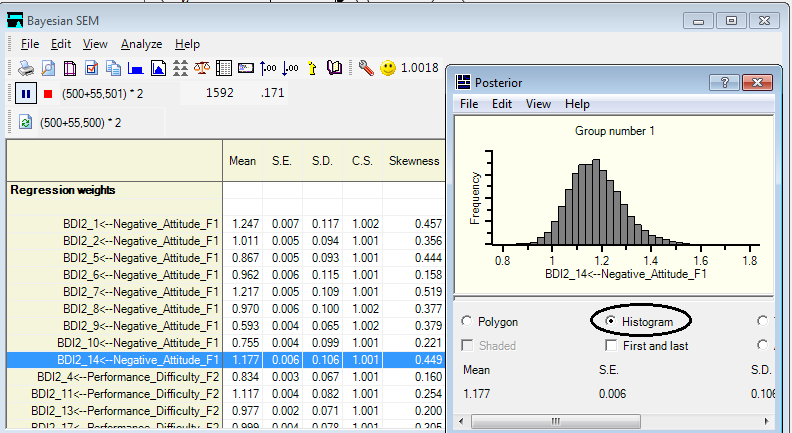 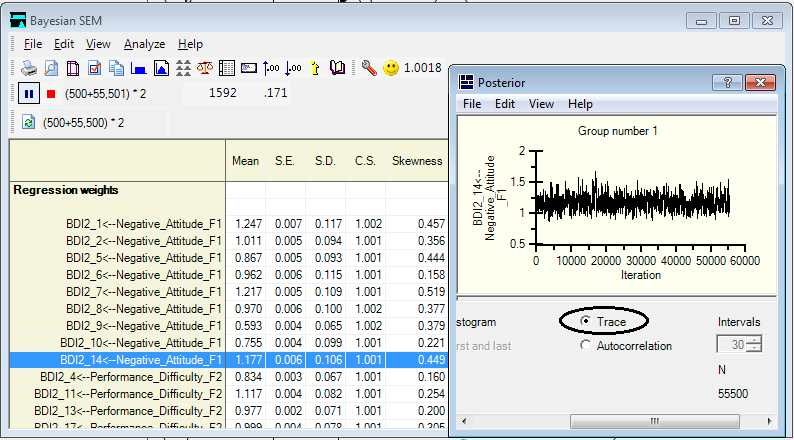  جدول بالا برآورد بار عاملی بیزی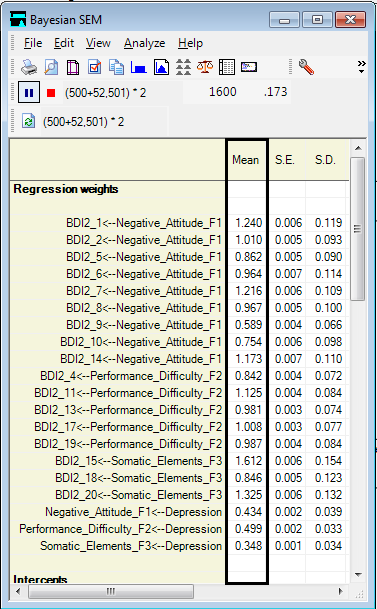 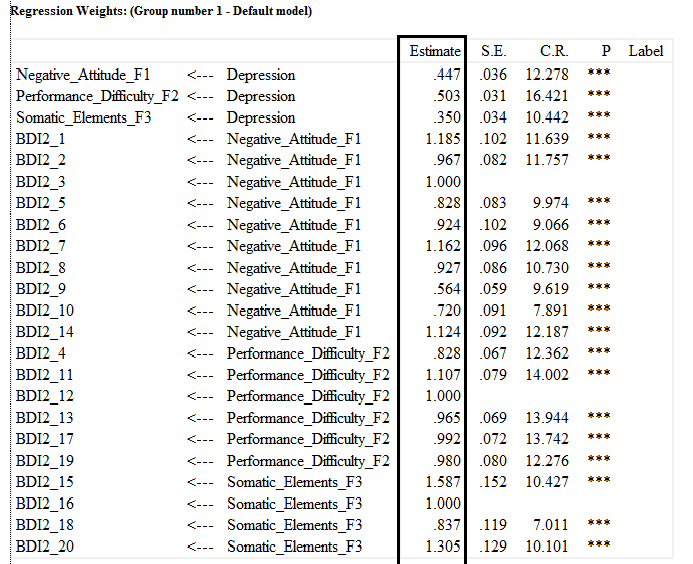 جدول بالا برآورد بار عاملی  ماکزیمم درستنمایی برگرفته از کتاب در حال چاپ تحلیل معادلات ساختاری در داده های پرسشنامه ای به کمک AMOS و LISRELSPSS1819@YAHOO.COM